COMISSÃO DE ADMINISTRAÇÃO E FINANÇAS DELIBERAÇÃO Nº 17/2022 – CAF-CAU/GO A COMISSÃO DE ADMINISTRAÇÃO E FINANÇAS - CAF-CAU/GO, reunida ordinariamente em reunião por videoconferência, no dia 24 de junho de 2022, no uso das competências que lhe confere o artigo 95 do Regimento Interno do CAU/GO, após análise do assunto em epígrafe: CONSIDERANDO a Resolução CAU/BR nº 200, que dispõe sobre procedimentos orçamentários, contábeis e de prestação de contas a serem adotados pelos Conselhos de Arquitetura e Urbanismo dos Estados; CONSIDERANDO a prestação de contas do período de Janeiro a Junho de 2022 apresentada pela empresa de assessoria contábil JC Assessoria Contábil, com Receitas Correntes totais no período de R$ 3.033.803,09(três milhões, trinta e três mil, oitocentos e três reais e nove centavos) Despesas Liquidadas de R$1.821.788,86 (um milhão, oitocentos e vinte um mil, setecentos e oitenta oito reais e oitenta seis centavos), resultando em superávit orçamentário de R$ 1.212.014,23(um milhão duzentos e doze mil, oitocentos quatorze reais e vinte três centavos). 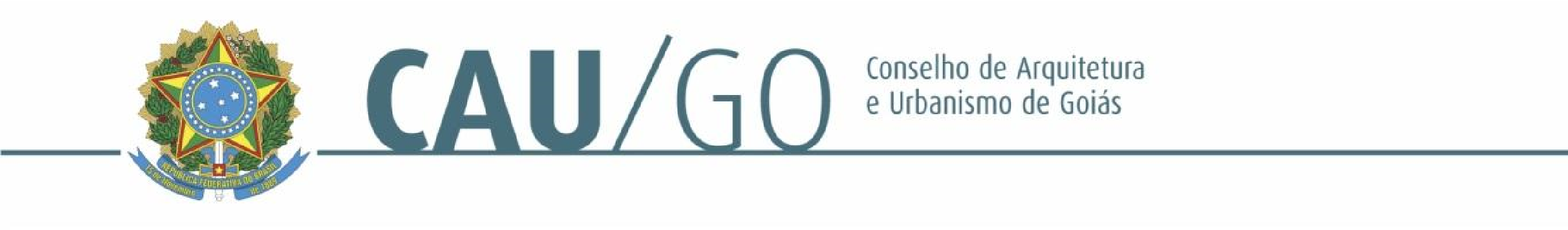 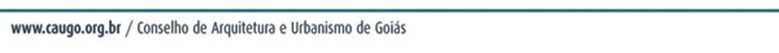 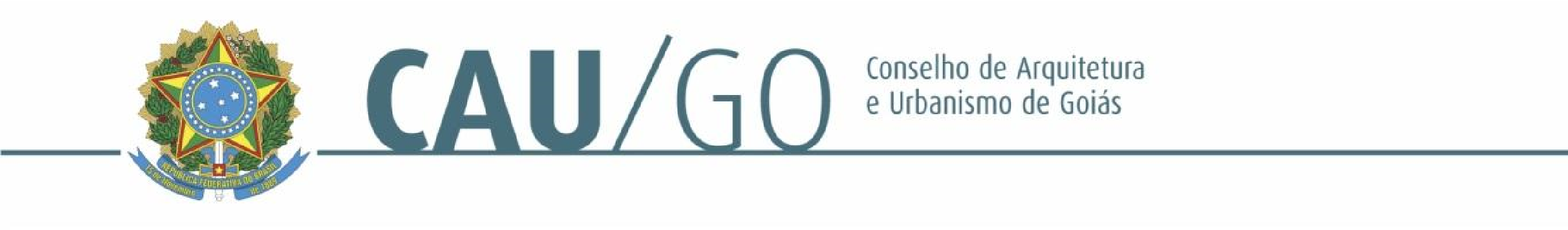 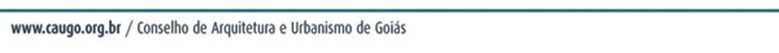 DELIBEROU: 1 - Aprovar a prestação de contas do CAU/GO do período de janeiro à junho de 2022 2 - Encaminhar a referida prestação de contas para aprovação no Plenário do CAU/GO.  Goiânia, 22 de julho de 2022. Considerando a implantação de reuniões deliberativas virtuais, atesto a veracidade e a autenticidade das informações prestadas (art. 7, parágrafo único, da Deliberação Plenária Ad Referendum nº 07/2020-CAU/BR).         Janaína de Holanda Camilo                                                                Leonídia Cristina Leão           Coordenadora da CAF                                                     Gerente de Planejamento e Finanças REUNIÃO ORDINÁRIA DA CAF-CAU/GO Videoconferência Folha de Votação HISTÓRICO DA VOTAÇÃO ª Reunião Ordinária da CAF                                                                       Data: 22/07/2022 Matéria em Votação: Prestação de Contas de Janeiro à Junho de 2022 - CAU/GO  Resultado da Votação: (  3  ) Sim      (      ) Não    (      ) Abstenções   (     ) Ausências   (  3   ) Total Ocorrências:  Secretário da Sessão:  Guilherme Vieira CiprianoCondução dos Trabalhos:  Janaína de Holanda CamiloPROCESSOINTERESSADOCAU/GOASSUNTOPRESTAÇÃO DE CONTAS DE JANEIRO - JUNHO – 2022ConselheiraFunçãoVotaçãoVotaçãoConselheiraFunçãoSimNãoAbstençãoAusênciaJanaína de Holanda CamiloCoordenadoraxCelina Fernandes Almeida MansoCoordenadora AdjuntaXSimone Buiate BrandãoConselheirax